Проект бескаркасного арочного ангара (овощеехранилища)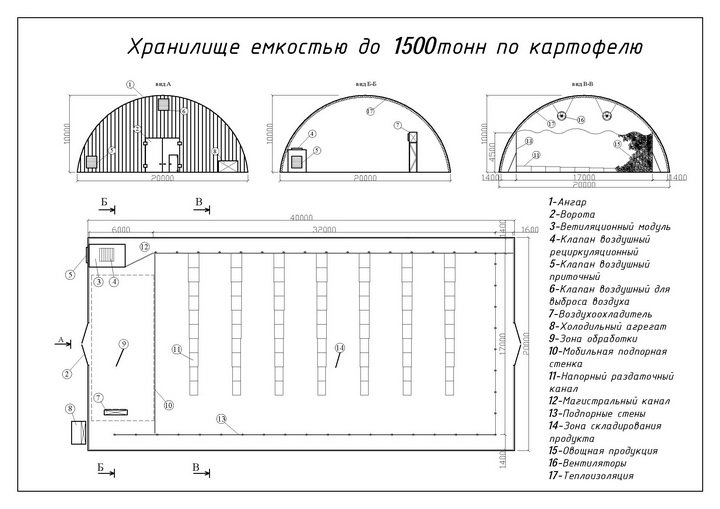 